1	Objetivo del Documento	22	Abreviaturas y definiciones	23	Referencias	24	Generales:	35	Bitácora de Control de Cambios	3Objetivo del Documento[En el presente documento se describen las no conformidades detectadas en los servicios o productos de la STIC a partir de la aplicación del proceso de calidad CST, con el objetivo de identificar, integrar y documentar los defectos y fallas para garantizar que cumplan con los niveles de calidad requeridos.]Abreviaturas y definicionesReferenciasGenerales: Marcar con una X el elemento que apliqueAcuerdos operativosBitácora de Control de Cambios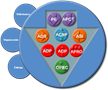 Abreviación o acrónimoDescripción[Siglas, abreviaciones o acrónimos][Escribir una breve descripción y/o significado]Nombre del documentoDescripción y ubicación del documento[Nombre del o los documentos que a los que se hace referencia a los largo del llenado de este formato][Escribir una breve descripción del documento así como su ubicación física o lógica]Elaboro:nombre del evaluador de calidadFecha: Indicar la fecha o periodo en que el que se efectuó  el proceso de calida                         Servicio        [   ]                                                       Producto   [   ]                         Servicio        [   ]                                                       Producto   [   ]No.FECHAFORMA DE DETECCIÓNDESVIACIÓNACCIÓN A TOMARÁREARESPONSABLEOBSERVACIONESFolio consecutivofecha o periodo en que el que se efectuó  el servicioIdentificar el medio por el cual se detectó la no conformidadDescribir por qué no satisface los objetivos esperadosDescribir las acciones  correctivas que dará respuesta a las no conformidades indicadas en este documentoÁrea que llevara a cabo las acciones correctivasAnotaciones adicionales que sean necesariasCoordinadorResponsable de la atención de serviciosJefe del Departamento de Gestión y Operación de Servicios de TIC0.0Descripción del CambioFecha de evaluaciónAprobadorAceptado
  /RechazadoFecha de aplicación00Inicio del Sistema de Gestión de la CalidadMAY 18Mtra. Ma. Isabel Garrido GalindoAceptadoMAY 18Actualización de Imagen InstitucionalDIC 20M. en I. María Isabel Garrido GalindoAceptadoDIC 20